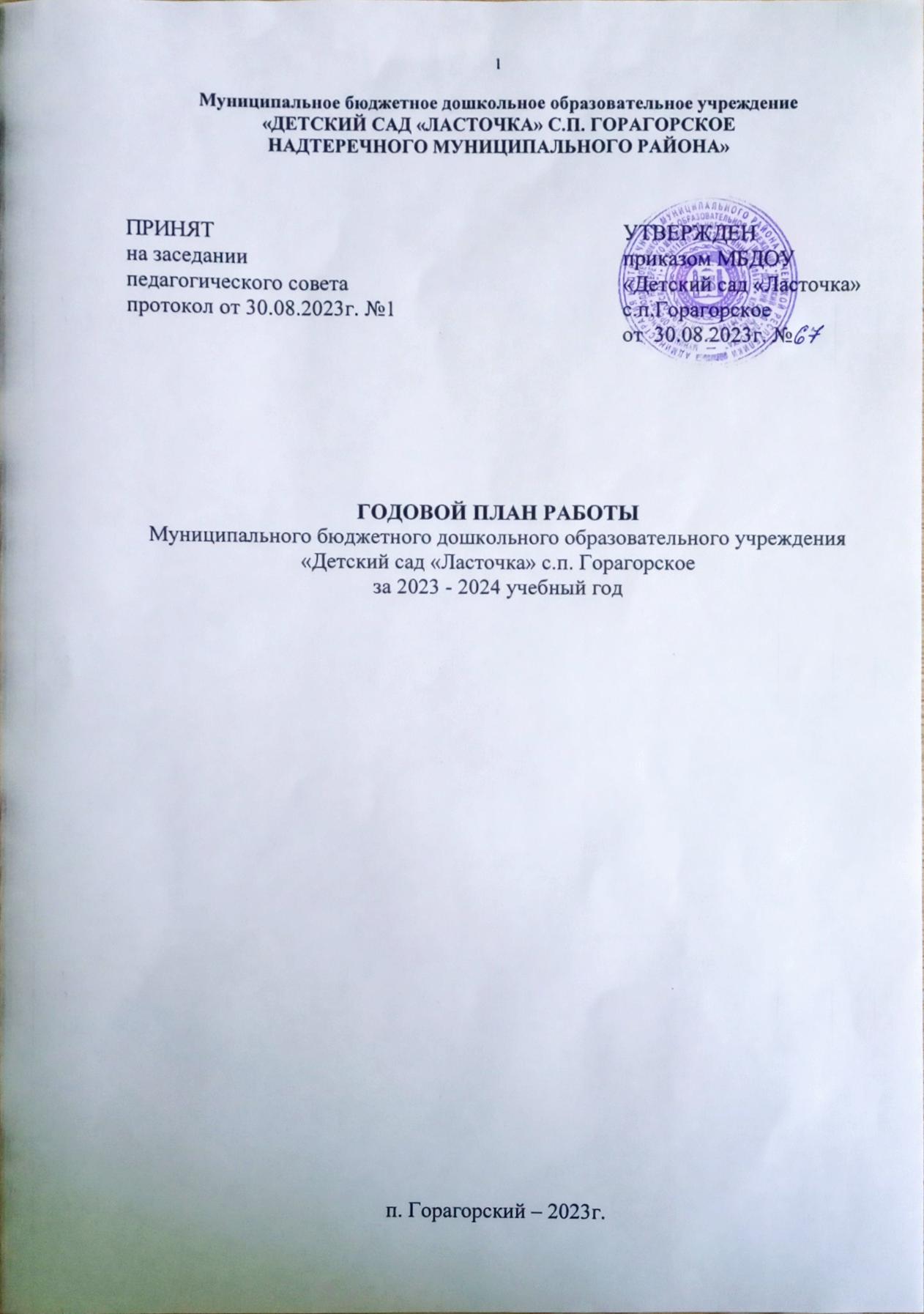         МБДОУ «Детский сад «Ласточка» (далее по тексту — МБДОУ), находящееся в сельском поселении Горагорское, по улице Новый Городок, 10 а является общеразвивающим и размещается в типовом здании.В ДОУ функционирует 4 группы. ДОУ рассчитано на сто сорок мест. Имеется озелененный участок с достаточным оборудованием. У каждой группы есть беседка, огород, клумбы, песочные ящики, оборудование для игр.Списочный состав воспитанников МБДОУ «Детский сад «Ласточка» с.п. Горагорское на конец учебного года – 112 детей:гр. «Ягодка» - вторая группа раннего возраста (2-3 года) – 19 детей             гр. «Радуга» - младшая (3-4 года) – 29 детейгр. «Ромашка» -  средняя группа (4-5 года) – 31 детейгр. «Колобок» - подготовительная группа (6-7 лет) – 33 ребенкаОсновой проведения мероприятий по сохранению и укреплению здоровья детей является основная общеобразовательная программа МБДОУ «Детский сад «Ласточка» разработанная на основе примерной программы «От рождения до школы» под редакцией Н.Е.Вераксы, Т.С. Комаровой, М.А. Васильевой.          Основная работа коллектива ДОУ была направлена на обеспечение эффективного взаимодействия всех участников образовательного процесса – педагогов, родителей, детей для разностороннего развития личности, сохранение и укрепление его физического и эмоционального здоровья.Перед педагогическим коллективом, на 2022-2023 учебный год были поставлены следующие основные задачи:1. Развитие элементарных математических представлений у дошкольников в ДОУ.2. Укрепление и профилактика здоровья детей через использование здоровьесберегающих технологий в ДОУ.3. Художественно-эстетическое воспитание дошкольников, посредством нетрадиционной техники рисования.          В рамках решения годовых задач с воспитателями проводились педагогические советы. Все темы педсоветов были посвящены основным задачам годового плана и анализу работы по тем или иным вопросам.         В течение года велась работа по организации информационно-просветительской деятельности (проведено изучение социального статуса семей, использование различных средств информации для родителей – оформление стендов).         Постоянно осуществлялся контроль над выполнением учебно-воспитательной работы, требованием образовательной программы углубленной работой воспитателей.       Регулярно проверялись календарные планы воспитателей, посещались занятия и отдельные режимные моменты, проводились проверки знаний детей через беседы, просмотры детских работ. Результаты выполнения образовательной программы обсуждались на анализах и самоанализах, индивидуально.      Медицинской сестрой ДОУ Назировой М.С-А. осуществлялся контроль посещаемости детей по группам (выявление причин непосещения, выявление ослабленных и  часто болеющих детей).       На  сегодняшний день педагогический коллектив, обеспечивающий развитие и воспитание детей, состоит из 11 педагогов. Педагогический коллектив продолжает работу над повышением качества работы ДОУ.В основном коллектив состоит из педагогов, имеющих педагогический опыт. Курсовая переподготовка педагогических кадров проводится по плану, систематически (1 раз в три года). В этом году все  педагоги прошли курсы повышения квалификации.  Образовательный уровень коллектива довольно высокий: 7 человек имеют высшее образование, 4 человека – среднее профессиональное.        С целью реализации требований ФГОС ДО и повышения качества образовательной деятельности на протяжении всего учебного года методическое сопровождение велось в трех направлениях:Создание условий для поиска эффективных методов работы с детьми через посещение семинаров.Совершенствование педагогического мастерства через курсы повышения квалификации.Обобщение и распространение опыта работы.         В 2022 – 2023 учебном году воспитатель подготовительной группы Баймурзаева Милана Исмаиловна участвовала в районном конкурсе «Воспитатель года - 2023».             Основными достижениями для нашего коллектива являются участия наших воспитанников в районных и республиканских конкурсах:Районный конкурс «Юные таланты» - Эльмурзаева Аниса, воспитанница подготовительной группы «Колобок» - 3 место в номинации «Юный танцор»;Районный конкурс «Юные таланты» - Эльмурзаев Адам, воспитанник младшей группы «Радуга» - 2 место в номинации «Юный исполнитель»;Районный конкурс «Юные таланты» - Маглаев Эмир, воспитанник подготовительной группы «Колобок» - 3 место в номинации «Юный математик»;Районный конкурс «Юные таланты» - Умаев Абдуррохман, воспитанник подготовительной группы «Колобок» - 3 место в номинации «Юный чтец»;Районный конкурс «Юные таланты» - Доскуева Хава, воспитанница подготовительной группы «Колобок» - 3 место в номинации «Юный художник».Особое место в методической работе ДОУ отводится таким формам повышения квалификации педагогов, как открытый показ непосредственно образовательной деятельности, основная цель которого – пропаганда опыта, системы работы, авторских находок. Открытые показы проводятся не только опытными, но и начинающими педагогами, что позволяет поддержать в них уверенность, веру в свои силы, представить пусть небольшой, но опыт своей работы для педагогической аудитории. Эффективно проходят в ДОУ взаимопосещения, презентации, смотры-конкурсы, позволяющие также продемонстрировать педагогу свои творческие находки, распространить опыт работы.   Педагогический коллектив нашего дошкольного образовательного учреждения целенаправленно и планомерно работает над повышением качества образования через обновление его содержания; внедрение современных образовательных технологий, которые способствуют созданию благоприятных условий для самореализации участников воспитательно-образовательного процесса.           Все дети находятся в отличной физической форме. Факты заболеваемости  не отмечены.Создан оздоровительный микроклимат, соответствующая среда, стимулирующая двигательную активность детей в холодный период. Создана эмоционально насыщенная атмосфера радостного проживания, воспитана привычка заботиться о своем здоровье, использованы разнообразные формы и виды культурно - оздоровительной работы с детьми. К каждому ребенку применен индивидуальный подход на основе учета его интересов и способностей, что обусловлено использованием здоровье сберегающих и здоровье формирующих технологий.Педагоги владеют группами, умеют найти индивидуальный подход к каждому ребенку, острые конфликты на межличностном уровне, как среди детей, так и среди взрослых, отсутствуют. Морально-психологический климат в детском саду благоприятный. За период 2022-2023 учебного года были проведены диагностические мероприятия, в ходе которых установлено, что основная мотивационная направленность детей в группах варьируется от стремления общаться со сверстниками до стремления достичь уровня неформального или независимого лидера. Детей, со стремлением достичь формального лидерства в группах, как и детей, попавших в разряд «не вовлеченные» - нет.  Дети на уровне, превышающем нормативы для их возрастных групп, умеют прекрасно «выразить себя» в устном рассказе, умении сыграть роль в сценке, пении, танце. У многих присутствуют: эстетический вкус, умение видеть красоту природы, проявление такта и участия в общении.Санитарно-гигиенические условия, согласно санитарно-эпидемиологическими правилами и нормативами СанПиН 2.4.3648-20 «Санитарно-эпидемиологические требования к устройству, содержанию и организации режима работы дошкольных образовательных учреждений», утвержденными постановлением Главного государственного санитарного врача РФ  от 15.05.2013 г. №  26,  соответствуют, в МБДОУ соблюдены все нормативы.В соответствии с 12 часовым режимом, питание в МБДОУ организовано с завтраком, обедом, уплотненным полдником, постоянно в меню включены свежие овощи, фрукты, мясо, молоко, натуральные соки, кофе и т.д. Составляются ежедневное и 10-дневное меню, в соответствии с нормами для дошкольных учреждений. Детям прививается культура здорового питания, нацеленная на повышение и укрепление качества иммунитета.В проведении физкультурно - оздоровительной работы максимально используются различные общеразвивающие упражнения, активизирующие различные группы мышц и улучшающие кровоснабжение внутренних органов. Особое внимание уделено упражнениям, направленным на развитие и укрепление дыхательной мускулатуры, улучшение вентиляционной способности легких, коррекции опорно-двигательного аппарата. Постоянно вводятся новые виды подвижных игр.Категория опекаемых воспитанников, которым требуется социальная защита, в МБДОУ отсутствует.            Медицинское обслуживание воспитанников проводится по всем основным направлениям. Организован постоянный медицинский контроль:- Обеспечивается выполнение «Инструкции по охране жизни и здоровья детей», соблюдаются «Правила и нормы охраны труда, техники безопасности и противопожарной защиты»;- Ведется осмотр детей во время утреннего приема, с изолированием заболевших детей и оказанием им первой медицинской помощи; - Соблюдается режим дня в МБДОУ;- Организация питания, проверка качества сырья, поступающего на пищеблок, обеспечивается соблюдение технологии приготовления пищи, норм закладки сырья, санитарных правил, проводится ежедневно бракераж готовой и сырой продукции;- Проводится проветривание групп и дополнительных помещений;- Проверяется соответствие одежды детей температурному режиму;- Проводится организация сна;- Соблюдается организация прогулок;- Организуется закаливание;- Проводится санитарно-просветительная работа среди сотрудников и родителей, давая рекомендации по гигиеническому воспитанию, формированию навыков здорового образа жизни и профилактики заболеваний;- Проводится витаминизация;- Осуществляется регистрация антропометрических данных детей как на основных моментах учета (два раза в год, раз в полугодие).В целом, уровень здоровья детей благоприятный, стабильный и не вызывает опасений. Факты травматизации отсутствуют за счет обучения детей первичным правилам техники безопасности при работе со спортинвентарем, проводится работа по профилактике заболеваемости и травматизма среди воспитанников, родителей и коллектива. Коллектив регулярно проходит инструктаж.В профилактических целях присутствуют аптечки оказания первой помощи.Для обеспечения преемственности дошкольного и школьного образования, в методической работе, по умственному воспитанию детей,  основное внимание было обращено: - на ознакомление с окружающим миром;- на обучение детей связной устной речи; -улучшению в обучении детей грамматически правильной речи на обучающих занятиях и в самостоятельной детской деятельности; -на расширение словаря; -воспитание культуры речи; на создание системы в проведении занятий по развитию речи.        В организации изобразительной деятельности педагогами особое внимание уделялось умению воспитанников работать в соответствии с заданной темой, приобретению ими технических и изобразительных умений и навыков, развитию творческого подхода к решению поставленной задачи. В течение прошедшего учебного года в МБДОУ проводились занятия с детьми по рисованию, лепке, аппликации и конструированию. Воспитанники обучались создавать выразительные образы при изображении предметов и явлений окружающей среды.Обучение детей первичным навыкам связной устной речи, счета, данных о пространстве, времени, месте, а, особенно, навыкам взаимодействия внутри коллектива сверстников, когда ребенок не боится ошибки, что дает мощный толчок к их способности воспринимать знания далее дало за прошедший период заметный положительный результат. Дополнительным образованием можно не только закрепить уровень базовых знаний, но и научить применять их в повседневной жизни самостоятельно. В рамках дополнительного образования использовалась подготовка детей к утренникам и другим развлекательным мероприятиям, приуроченным к праздникам.	Мероприятия, проведенные за   2022 - 2023  учебный  год:           Воспитатели всех возрастных групп систематически проводили занятия и тщательно готовились к проведению всех режимных моментов.       Задачи воспитательно-образовательной работы в 2022-2023 учебном году реализованы, план воспитательно-образовательной работы выполнен. План предусматривал физическое, умственное,  трудовое, эстетическое воспитание, развитие дошкольников в соответствии с их возрастными и индивидуальными особенностями, и подготовку детей старшей группы к обучению в школе. Эти задачи у нас решались в процессе разнообразной деятельности детей: игровой, трудовой, учебной, художественной, что дало возможность осуществить их всестороннее развитие и воспитание. Достигнутые успехи в образовательном и воспитательном процессе родителей, педагогического коллектива хорошие. Педагогический коллектив видит в общей совокупности полученных воспитанниками знаний их степень освоенности, непринужденности в использовании.        Для решения поставленных задач были проведены 4 педагогических советов:- первый – установочный;- второй - «Развитие элементарных математических представлений у дошкольников в ДОУ»;- третий - «Укрепление и профилактика здоровья детей через использование здоровьесберегающих технологий в ДОУ»;- четвертый - «Художественно-эстетическое воспитание дошкольников, посредством нетрадиционной техники рисования».Тематический контроль:- 1.Тематический контроль «Развитие элементарных математических представлений у дошкольников в ДОУ». 2.Тематический контроль  «Укрепление и профилактика здоровья детей через использование здоровьесберегающих технологий в ДОУ». - 3.Тематический контроль «Художественно-эстетическое воспитание дошкольников, посредством нетрадиционной техники рисования».-Коллективные просмотры:- 14.10.2022г. развитие речи «В гостях у Угадайки» - воспитатель мл. гр. Исмаилова М.З.- 16.11.2022г. - познавательное развитие ФЦКМ «Путешествие в страну чувств» - педагог-психолог Магамадова А.А.-  15.12.2022г. развитие речи «В поисках клада» - воспитатель подг. группы Баймурзаева М.И.- 21.02.2023г. художественно  - эстетическое развитие (музыка) «Сказочное путешествие» - музыкальный руководитель Батиева Э.В.- 17.03.2023г. физическое развитие «Здоровым быть здорово» - инструктор по ФИЗО Накостова Л.Ж.- Консультации для воспитателей.-Групповые и общие родительские собрания - Консультации для родителей.- Производственные совещания. В МБДОУ   2022-2023 учебном году, по уровню квалификации                          педагогических кадров, работало в следующем педагогическом составе:            Аттестация педагогического коллектива разработана и проводится через каждые пять лет. В 2022-2023 учебном году прошли аттестацию на соответствие занимаемой должности Магамадова А.А. и Накостова Л.Ж.В рамках стимулирования эффективности и результативности труда работников МБДОУ проводится дотация оплаты коммунальных услуг,  частично компенсируются расходы на приобретение методической литературы.Дальнейшее стимулирование эффективности и результативности труда работников МБДОУ осуществляется в соответствии с нормативно-правовыми положениями об образовании.МБДОУ в силу специфики организации процесса дошкольного образования контактирует с ограниченным числом общественных организаций. По профсоюзной линии председатель профсоюзного комитета МБДОУ  Магамадова А.А. - педагог – психолог, в служебные обязанности которой, с момента избрания, входит осуществление взаимодействия с профсоюзной организацией. По хозяйственно-бытовым нуждам взаимодействие с руководством района, села осуществляется зав. МБДОУ Султанова М.Ж.В плане привлечения родителей и общественности к управлению педагогическим процессом в МБДОУ использовались резервы качественного подхода к помощи со стороны каждого из родителей, используя их опыт и навыки.Для обеспечения информационно-аналитического управления в МБДОУ используется персональный компьютер, что позволяет осуществлять обмен информацией не только на бумажных, но и на электронных носителях, что облегчает осуществление диагностики и мониторинга. Планирование в МБДОУ осуществляется на год, в течение каждого месяца оформляется календарный процесс работы.          Система организационно-педагогической деятельности включает сочетание работы администрации и коллективных органов управления, эффективность действующего педсовета, родительского комитета, профорганизации и других органов управления.Рассматриваемые задачи несут взаимозависимый характер, рассматривают общие цели в соответствии с возможностями каждого органа управления для достижения наилучшего результата.    Эффективными мерами внутрисадовского контроля стали:  тематический контроль, оперативный контроль, коллективные просмотры. Они показали, что детьми, соответственно возрастным группам, усвоена программа дошкольного образования по всем разделам, педагогический коллектив целенаправленно работал над поставленными задачами годового плана. Важным показателем результатов работы является здоровье детей, как физическое, так и психологическое, на что и были направлены задачи воспитательного процесса в МБДОУ.         Таким образом, в 2023-2024 учебном году необходимо продолжить работу в следующих направлениях:- Продолжение систематической  работы по сохранению и укреплению здоровья, через организацию образовательной деятельности;- Развитие педагогической компетентности в вопросах организации работы на основе федеральных и региональных образовательных стандартов;- Вести запланированную индивидуальную работу с детьми по всем видам деятельности.Содержание плана работыразложено на краткие временные промежутки (один месяц) по следующим параметрам:Работа с кадрамиИнструктажи. Охрана труда.Общие собрания коллектива.Самообразование. Повышение квалификации.Работа с молодыми специалистами.Общественная деятельность сотрудников.Консультации с обслуживающим персоналом.Организационно-педагогическая работаПодготовка к педсоветам, педсоветы.Консультации для воспитателей.Семинары.Открытые просмотры.Изучение передового педагогического опыта работы.Психолого-педагогические беседы.Оздоровительно-профилактическая работа. Консультации медицинского персонала.Контроль, руководство.3. Работа с детьми          3.1. Музыкальные развлечения, праздники.          3.2. Смотры - конкурсы, выставки детского творчества          3.3. Физкультурные развлечения, праздники.4.Работа с родителями, школой и другими организациямиКонсультации специалистов.Работа с трудными семьями.Родительские собрания.Работа родительского комитета. Субботники.Наглядная агитация.5.Административно-хозяйственная работа.Охрана жизни и здоровья детей и сотрудников (ОБЖ).Материально-техническое обеспечение.Контроль за организацией питания.Производственные совещания.Программно – методическое обеспечениеРабота с педагогическими кадрамиСамообразованиеУчастие  воспитателей   в    МО. Аттестации педагогических работников.Обучение педагогов и специалистов на курсах повышения квалификации.Работа с методической литературой и периодическими изданиями.Составление индивидуальных перспективных планов повышения квалификации педагогов.ИНФОРМАЦИЯ О ДОШКОЛЬНОМ УЧРЕЖДЕНИИНаименование ДОУ:  Муниципальное бюджетное дошкольное образовательное учреждение  «Детский сад «Ласточка» с.п. Горагоское Надтеречного муниципального района» (в соответствии с уставом).Общие  сведения  об  образовательном  учрежденииДата открытия: 2016 года.Расположен по адресу: ЧР Надтеречный район с.п. Горагоское, ул. Новый городок  д.10аЭлектронный адрес:  detskijsad.lastochka@mail.ruЗаведующий: Султанова Марьям Желиловна.Заместитель заведующего по воспитательной работе: Салтаева Аминат Султановна.График работы: понедельник-пятница, с 7.00 - 19 .00.МБДОУ «Детский сад «Ласточка» с.п. Горагоское Надтеречного муниципального района» функционирует на основании Устава. Обеспечивает педагогическую работу с детьми от двух до семи лет, осуществляя комплексный подход в развитии и воспитании на основании лицензии на ведение образовательной деятельности серия 20 П 02 №0001365 от 20.02.2017г ДОУ оказывает медицинские услуги на основании лицензии на осуществление медицинской деятельности  №ЛО - 95-01-001005 от 13.04.2017г. Режим работы — двенадцатичасовой при пятидневной рабочей неделе.Нормативно- методическая основа управления ДОУ:Федеральные:-Закон РФ «Об образовании в РФ» от 29.12.2012г. № 273-ФЗ-СанПиН 1.2.3685-21 от 01.03.2021 N 62296- ФГОС ДО	Образовательного учреждения:-устав- образовательная программа ДОУ-методические и иные документы, разработанные образовательной организацией для обеспечения образовательного процесса- парциальные программы-годовой план-локальные акты-приказы ДОУ-протоколы педагогического совета.Кадровые  условияРаспределение численности педагогических работников по уровню образованияРаспределение численности педагогических работников по категориямРаспределение численности педагогических работников по направлениямРаспределение численности педагогических работников по стажу работыПриоритетное направление ДОУ: обеспечение полноценного физического развития и создание оптимальных условий для сохранения и укрепления здоровья воспитанников ДОУ.Цель:Построение образовательной деятельности на основе современных образовательных технологий, обеспечивающих сотворчество взрослых и детей, ориентированного на интересы и возможности каждого ребенка и учитывающего социальную ситуацию его развития.Основные задачи работы на 2023 – 20244 учебный год:Воспитательная: Формирование духовно-нравственных ценностей дошкольников через воспитание уважения к правам и свободе человека, любви к окружающей природе, Родине, семье.Оздоровительная: Совершенствование форм физического развития, привитие навыков здорового образа жизни в ДОУ.Развивающая: Совершенствовать работу педагогов в формировании логико-математических представлений у дошкольников в системе воспитательно-образовательной деятельности.СЕНТЯБРЬОКТЯБРЬНОЯБРЬДЕКАБРЬЯНВАРЬФЕВРАЛЬМАРТАПРЕЛЬМАЙ№МероприятияДатаПраздник «День знаний»31.08.2022 г.Праздничный концерт, посвященный ко Дню чеченской женщины.11.09.2022 г.Утренник, посвященный ко Дню дошкольного работника.27.09.2022 г.День Ашуры09.09.2022г.День города05.10.2022г.Мероприятие, посвященное ко Дню рождения президента ЧР Кадырова Р.А.05.10.2022 г.Праздник «Золотая осень»27.10.2022 г.День народного единства03.11.2022 г.Семинар «Движение – это жизнь»07.11.2022г.Праздничный концерт, посвященный ко дню Матери.24.11.2022 г.День героев отечества08.12.2022гУтренник, посвященный ко дню Конституции РФ: « Россия – Родина моя!»12.12.2022 г.Новогодние утренники.29.12.2022 г.Зимний праздник «Зимняя олимпиада»25.01.2023 г.Спортивный праздник-эстафета « Для сильных и смелых», посвященная Дню защитника отечества.21.02.2023 г.Мероприятие, посвященное ко Дню Памяти « 23 февраля».21.02.2023 г.Утренники, посвященные ко Дню защитника отечества.22.02.2023 г.Утренники, посвященные 8 Марта.07.03.2023г.Утренник, посвященный ко Дню мира.13.04.2023 г.,Вечер развлечений, посвященный ко Дню Чеченского Языка (совместно, в обеих группах).25.04.2023 г.Утренники в обеих группах  посвященные ко Дню Победы – 9 мая.08.05.2023 г.Выпускной бал.25.05.2023 г.№Ф.И.О.должностьобразованиеСтажКПК, годКатегорияСалтаева Аминат СултановнаЗаместитель заведующего по ВРВысшее 152023г.-Аслаханова Мадина АбубакировнаВоспитательВысшее52023г.-Багаева Мадина МагомедовнаВоспитательВысшее32023г.-Батиева Элина ВахаевнаМузыкальный руководительСреднее специальное92023г.1Магамадова Анжела АнасовнаПедагог-психологВысшее 82023г.-Накостова Луиза ЖамлиевнаИнструктор по ФИЗОСреднее специальное182023г.-Исмаилова Мадина Заурбековна ВоспитательВысшее 62023г.1Баймурзаева Милана ИсмаиловнаВоспитательВысшее82023г.-Гихаева Туэйта РашидовнаВоспитательСреднее специальное222023г.-Каламова Седа МуслимовнаВоспитательВысшее12023г.-Мурдалова Иман ИлесовнаВоспитательСреднее специальное22023г.-Энкиева Маккка Сайд-АхмедовнаВоспитательСреднее специальное12023г.-Султанова Аминат ЖелиловнаВоспитательСреднее специальное22023г.-№НаименованиеПрограмма развития МБДОУ «Детский сад «Ласточка» с.п. Горагорское.ОО программа  МБДОУ «Детский сад  «Ласточка» с.п. Горагорское разработанная на основе примерной программы «От рождения до школы» под редакцией  Н.Е.Вераксы, Т.С. Комаровой, М.А. Васильевой.Комплексные занятия  по программе «От рождения до школы» под редакцией Н.Е. Вераксы, Т.С. Комаровой, М.А. Васильевой (по всем возрастным группам)  М.Б.Зацепина «Музыкальные занятия»Л.И.Пензулаева  «Физкультурные занятия»«Мой край родной» З.В.Масаева«Сан къоман хазна» Учебно-методическое пособие Абдрахманова Ж.М., Джунаидов С.С. «Финансовая грамотность. Играем в экономику» по образовательной области «Познавательное развитие» для детей старших и подготовительных групп (5-7 лет) Е.А.МироненкоРазработка рекомендаций по повышению эффективности организации труда и повышению профессионального уровняОтветственный: руководитель МОСрок: октябрь - ноябрь Организация наставничества для профессионального становления молодых педагогов (мероприятия по плану работы с молодыми педагогами) Ответственный: руководитель МОСрок: в течение всего годаВысшее педагогическоеСреднее специальное педагогическоеНезаконченное высшее  76                   -ВысшаяПерваяВторая-2-Заместитель заведующего  по ВРПедагог дополнительного образования ВоспитателиФиз.руководительМузык. руководительПедагог-психолог1-9111ВсегоИз них имеют педагогический стажИз них имеют педагогический стажИз них имеют педагогический стажИз них имеют педагогический стажИз них имеют педагогический стажВсегодо 2 летот 2 до 5 летот 5 до 10 летот 10 до 20 летсвыше 20 лет1325141Вид деятельностиОтветственныйДата Результат 1. Работа с кадрами1. Работа с кадрами1. Работа с кадрами1. Работа с кадрами1.1.Инструктажи по ОТ, ТБ,  ПБ и охране жизни и здоровья детей.Заместитель заведующего по АХЧ1 неделяРегистрация в журнале1.2. Общее собрание трудового коллектива №1: «Готовность МБДОУ к новому учебному году».Заведующий30.08.2023г.Протокол1.3. Работа по аттестации - на категорию; - на соответствие занимаемой должности.Заместитель заведующего  по ВРВ течение годаПлан1.4. Консультация для педагогов: «Оказание помощи в период адаптации детей в ДОУ»Педагог-психолог4 неделяРегистрация в журнале2. Организационно-педагогическая работа2. Организационно-педагогическая работа2. Организационно-педагогическая работа2. Организационно-педагогическая работа2.1. Педагогический совет № 1 (установочный).1. Принятие:- годового плана работы (с приложениями) на 2023– 2024 учебный год.- расписания ООД, режима дня на 2023- 2024 учебный год.Заведующий,заместитель заведующего  по ВР31.08.2023г.Приказ, протокол2.2. Заседание МО № 1Руководитель  МОСентябрьПротокол2.3. Педагогическая диагностика для детей на начало учебного года.Заместитель заведующего по ВР19-30.09.2023г.Справка2.4. Оперативный контроль: - готовность групп к новому учебному году;- санитарное состояние групп;- ведение документаций;- подготовки воспитателя к ООД.Заместитель заведующего по ВР, медицинская сестра1 неделя2 неделя3 неделя4 неделяКарта 3. Работа с детьми3. Работа с детьми3. Работа с детьми3. Работа с детьми3.1. Мероприятия посвященные «Дню Знаний»Воспитатели, все возрастные группы1 неделяИнформация3.2. Мероприятие, посвященное Дню гражданского согласия и единенияВсе возрастные группы1 неделяИнформация3.3. Беседы во всех группах ко Дню Чеченской женщины.Воспитатели,все группы19.09.2023г.Информация3.4. Праздничные мероприятия, посвященные Дню воспитателя и всех дошкольных работников.Воспитатели, все группы26-27.09.2023г.Информация3.5. Празднование Дня рождения пророка   Мухаммада (с.а.с)Воспитатели, все группы4 неделяИнформация4.Работа с родителями4.Работа с родителями4.Работа с родителями4.Работа с родителями4.1. Составление плана работы с родителями по группам на 2023-2024 учебный год.Воспитатели групп1 неделяПлан4.2. Общее родительское собрание:- Воспитательно-образовательные задачи ДОУ на 2023-2024г;- Выборы родительского комитета.Заведующий, заместитель заведующего по ВР, воспитатели07.09.2023г.Протокол4.3. Заседание РК №1Председатель РК2 неделяПротокол4.4. Консультация для родителей: «Болезненная привязанность к матери».Педагог-психолог 4 неделяРегистрация в журнале5. Административно-хозяйственная работа5. Административно-хозяйственная работа5. Административно-хозяйственная работа5. Административно-хозяйственная работа5.1. Издание приказов по ОТ и ТБ, антитеррору и т.д.Заведующий1 неделяПриказ5.2. Инструктажи: - по охране жизни и здоровья детей в осенний-зимний период; - инструктаж по технике безопасности; - инструктаж по охране труда; - инструктаж по пожарной безопасности.Заведующий, заместитель заведующего по АХЧВ течение месяцаРегистрация в журналеВид деятельностиОтветственныйСрокиРезультат1.Работа с кадрами1.Работа с кадрами1.Работа с кадрами1.Работа с кадрами1.1. ТБ на кухне, работа с электроприборами. Заместитель заведующего по АХЧ2 неделяРегистрация в журнале1.2. Консультация для воспитателей:«Формирование чувства патриотизма, любви к Родине у дошкольников»Заместитель заведующего по ВР2 неделяРегистрация в журнале1.3. Тренинг- консультация «Пальчиковые игры и упражнения для развития дошкольников»Инструктор по физической культуре4 неделяРегистрация в журнале2. Организационно-педагогическая работа2. Организационно-педагогическая работа2. Организационно-педагогическая работа2. Организационно-педагогическая работа2.1. Оперативный контроль:- Ведение документации;- Организация питания в ДОУ;- Организация режима дня; - Санитарное состояние групп.Заведующий, заместитель заведующего по ВРВ течение месяцаКарта 2.2. Психологическая диагностика на начало учебного годаПедагог-психолог11-22.10.2023г.Справка 3. Работа с детьми3. Работа с детьми3. Работа с детьми3. Работа с детьми3.1. Беседы во всех группах посвященные Дню рождения главы ЧР, героя России Р.А. Кадырова.Воспитатели, все группы.1 неделяИнформация 3.2. Беседа ко Дню молодежи ЧР.Воспитатели, все группы.1 неделяИнформация3.3. Беседа ко Дню города Грозного.Воспитатели, все группы.1 неделяИнформация3.4. Мероприятия, посвященные ко Дню учителя «Мой будущий учитель».Средние, старшие и подготовит. группы1 неделяИнформация3.5. Спортивное развлечение для старших групп «В стране веселых мячей»Инструктор по физической культуре3 неделяИнформация3.6. Праздник «Осень в гости просим».Воспитатели, все группы4 неделяИнформация4. Работа с родителями4. Работа с родителями4. Работа с родителями4. Работа с родителями4.1. Консультация с родителями на тему: «Духовно-нравственное воспитание в семье».Заместитель заведующего по ВР2 неделяРегистрация в журнале4.2. Консультация «Профилактика плоскостопия и формирование правильной осанки» Инструктор по физической культуре3 неделяИнформация 4.3. Консультация для родителей: «Мелкая моторика для развития речи».Педагог-психолог4 неделяРегистрация в журнале4.4. Консультация с родителями «Польза овощей и фруктов»Медицинская сестра4 неделяРегистрация в журнале5. Административно-хозяйственная работа5. Административно-хозяйственная работа5. Административно-хозяйственная работа5. Административно-хозяйственная работа5.1. Рейды по проверке санитарного состояния групп.Заведующий,   заместитель заведующего  по АХЧ, медицинская сестра2 неделяИнформация 5.2. Разработка плана профилактических мероприятий по ОРЗ и гриппуМедицинская сестраВ течение месяцаПлан профилактических мероприятийВид деятельностиОтветственныйСрокиРезультат 1.Работа с кадрами1.Работа с кадрами1.Работа с кадрами1.Работа с кадрами1.1. Обсуждение действий персонала в ЧС, при угрозе террористических актов (консультация).Заведующий1 неделяРегистрация в журнале1.2. Консультация для воспитателей «Ислам и чистота».Заместитель заведующего по ВР2 неделяРегистрация в журнале1.3. Консультация для педагогов: «Релаксация как метод расслабления».Педагог-психолог3 неделяРегистрация в журнале2. Организационно-педагогическая работа2. Организационно-педагогическая работа2. Организационно-педагогическая работа2. Организационно-педагогическая работа2.1. Тематический контроль на тему: «Формирование духовно-нравственных ценностей дошкольников через воспитание уважения к правам и свободе человека, любви к окружающей природе, Родине, семье».Заведующий, заместитель заведующего  по ВР06-17.11.2023Аналитическая справка2.2. Педсовет № 2:«Формирование духовно-нравственных ценностей дошкольников через воспитание уважения к правам и свободе человека, любви к окружающей природе, Родине, семье».- Выполнение решений предыдущего   педсовета;Заведующий, заместитель заведующего по ВР22.11.2022г.Приказ, протокол2.3. Оперативный контроль:- Ведение групповой документации;                   - Организация питания в ДОУ;- Организация прогулки;- Санитарное состояние групп;Заместитель заведующего по ВР, медицинская сестраВ течение месяцаКарта 3. работа с детьми3. работа с детьми3. работа с детьми3. работа с детьми3.1. Беседы «День народного единства»Воспитатели, все группы1 неделяИнформация 3.2. Праздник «День матери».Воспитатели4 неделяИнформация 3.3. Мероприятие, посвященное к 100-летию чеченской государственности.Воспитатели, старшие, подгот.группы29.11.2023г.Информация 4. Работа с родителями4. Работа с родителями4. Работа с родителями4. Работа с родителями4.1. Консультация для родителей: «Здоровье и мы. Как приучить дошкольников вести здоровый образ жизни»Инструктор по физической культуре3 неделяРегистрация в журнале5. Административно-хозяйственная работа5. Административно-хозяйственная работа5. Административно-хозяйственная работа5. Административно-хозяйственная работа5.1. Проверка освещения, работа по   дополнительному освещению.Заведующий,заместитель  заведующего по АХЧ1 неделяИнформация5.2. Проведения экологического субботника. Подготовка к зиме.Заместитель  заведующего по АХЧ, техперсоналВ течение месяцаИнформацияВид деятельностиОтветственныйСрокиРезультат 1. Работа с кадрами1. Работа с кадрами1. Работа с кадрами1. Работа с кадрами1.1. Общее собрание трудового  коллектива №2.Заведующий1 неделяПротокол1.2. Индивидуальные и групповые консультации с коллективом по проведению новогодних праздников.Заведующий,   заместитель  заведующего по АХЧ1 неделяРегистрация в журнале1.3. Инструктаж по ОТ и ТБ при проведении новогодних мероприятий. Заведующий,   заместитель заведующего по АХЧ2 неделяРегистрация в журнале1.4. Индивидуальные консультации по запросуПедагог-психолог3 неделяРегистрация в журнале2. Организационно-педагогическая работа2. Организационно-педагогическая работа2. Организационно-педагогическая работа2. Организационно-педагогическая работа2.1. Составление графика проведения новогодних утренников.Заведующий,   заместитель  заведующего по ВР, воспитатели2 неделяГрафик2.2. Заседание МО №2.Руководитель МО2 неделяПротокол2.3. Оперативный контроль:- Ведение групповой документации; - Организация трудовой деятельности;- Санитарное состояние групп;- Организации работы с родителями.Заместитель заведующего  по ВР, медицинская сестраВ течение месяцаКарта 3. Работа с детьми3. Работа с детьми3. Работа с детьми3. Работа с детьми3.1. Беседа ко Дню Героев Отечества.Воспитатели, все возрастные группы1 неделяИнформация3.2. Мероприятие, посвященное ко Дню Конституции РФ.Все группыВоспитатели2 неделяИнформация3.3. Зимний спортивный праздник «Что нам нравится зимой?»Инструктор по физической культуре3 неделяИнформация3.4. Новогодний праздник: «Бал чудес».Воспитатели, все группы4 неделяИнформация4. Работа с родителями4. Работа с родителями4. Работа с родителями4. Работа с родителями4.1. Консультация для родителей:Новогодний утренник в детском саду.Заместитель  заведующего   по ВР2 неделяРегистрация в журнале4.2. Заседание РК №2.Председатель РК3 неделяПротокол4.3. Консультация для родителей: «Роль витаминов в питании ребенка».Медицинская сестра3 неделяРегистрация в журнале4.4. Индивидуальные консультации по запросуПедагог-психолог4 неделяРегистрация в журнале5.Административно-хозяйственная работа5.Административно-хозяйственная работа5.Административно-хозяйственная работа5.Административно-хозяйственная работа5.1. Рейд комиссии по ОТ по группам, на пищеблок, в кладовку.Комиссия поОТ1 неделяИнформация5.2. Работа по оформлению детского сада к Новому году.Заведующий, заместитель заведующего по ВР, воспитатели2 неделяИнформацияВид деятельностиВид деятельностиВид деятельностиОтветственныйСрокиРезультат 1. Работа с кадрами1. Работа с кадрами1. Работа с кадрами1. Работа с кадрами1. Работа с кадрами1. Работа с кадрами1.1. Инструктаж «Об охране жизни и здоровья детей в зимний период»ЗаведующийЗаведующийЗаведующий2 неделяРегистрация в журнале1.2. Внутрисадовский конкурс «Воспитатель года - 2023»ЗаведующийЗаместитель заведующего по ВР, воспитателиЗаведующийЗаместитель заведующего по ВР, воспитателиЗаведующийЗаместитель заведующего по ВР, воспитателис 09.01. по 19.01.2024г.Приказ 1.3.Консультация для воспитателей: «Питание ребенка во время болезни»Медицинская сестраМедицинская сестраМедицинская сестра3 неделяРегистрация в журнале1.4. Консультация для педагогов: «Причина тревожности ребенка»Педагог-психологПедагог-психологПедагог-психолог3 неделяРегистрация в журнале2. Организационно-педагогическая работа2. Организационно-педагогическая работа2. Организационно-педагогическая работа2. Организационно-педагогическая работа2. Организационно-педагогическая работа2. Организационно-педагогическая работа2.1. Тематический контроль: «Совершенствование форм физического развития, привитие навыков здорового образа жизни в ДОУ».2.1. Тематический контроль: «Совершенствование форм физического развития, привитие навыков здорового образа жизни в ДОУ».Заместитель заведующего  по ВР, медицинская сестраЗаместитель заведующего  по ВР, медицинская сестра16-27.01.2024г.Аналитическая справка2.2. Педагогический совет № 3: «Совершенствование форм физического развития, привитие навыков здорового образа жизни в ДОУ».2.2. Педагогический совет № 3: «Совершенствование форм физического развития, привитие навыков здорового образа жизни в ДОУ».Заведующий,заместитель заведующего по ВРЗаведующий,заместитель заведующего по ВР31.01.2024г.Протокол, аналитическая справка3. Работа с детьми3. Работа с детьми3. Работа с детьми3. Работа с детьми3. Работа с детьми3. Работа с детьми3.1. Мероприятия ко Дню государственности чеченского народа».3.1. Мероприятия ко Дню государственности чеченского народа».ВоспитателиВоспитатели1 неделяИнформация3.2. Оперативный контроль:Оперативный контроль:- Санитарное состояние групп; - Ведение документации; - Подготовка воспитателя к ООД;- Организация питания в ДОУ.3.2. Оперативный контроль:Оперативный контроль:- Санитарное состояние групп; - Ведение документации; - Подготовка воспитателя к ООД;- Организация питания в ДОУ.Заведующий, заместитель заведующего по ВР, медицинскаясестраЗаведующий, заместитель заведующего по ВР, медицинскаясестраВ течение месяцаКарта4. Работа с родителями4. Работа с родителями4. Работа с родителями4. Работа с родителями4. Работа с родителями4. Работа с родителями4.1. Консультация для родителей: «Профилактика педикулеза»4.1. Консультация для родителей: «Профилактика педикулеза»Медицинская сестраМедицинская сестра2 неделяРегистрация в журнале4.2. Консультация на тему: «Физическое, психическое и нравственное здоровье ребенка»4.2. Консультация на тему: «Физическое, психическое и нравственное здоровье ребенка»Педагог-психологПедагог-психолог4 неделяРегистрация в журнале5. Административно-хозяйственная работа5. Административно-хозяйственная работа5. Административно-хозяйственная работа5. Административно-хозяйственная работа5. Административно-хозяйственная работа5. Административно-хозяйственная работа5.1. Ревизия продуктового склада, контроль за закладкой продуктов. 5.1. Ревизия продуктового склада, контроль за закладкой продуктов. Заведующий, заместитель  заведующего по АХЧ, медсестраЗаведующий, заместитель  заведующего по АХЧ, медсестра2 неделяФотоотчетВид деятельностиОтветственныйСрокиРезультат 1. Работа с кадрами1. Работа с кадрами1. Работа с кадрами1. Работа с кадрами1.1. Консультации для воспитателей: «Формирование логико-математической компетентности дошкольников в различных видах детской деятельности».Заместитель заведующего по ВР2 неделяРегистрация в журнале1.2. Консультация «Организация и проведение физкультминуток»Инструктор по физической культуре3 неделяРегистрация в журнале2. Организационно-педагогическая работа2. Организационно-педагогическая работа2. Организационно-педагогическая работа2. Организационно-педагогическая работа2.1. Заседание МО №3.Руководитель МО3 неделяПротокол2.2. Оперативный контроль:Оперативный контроль:-Ведение документации; - Организация игровой деятельности;-Организация прогулки;-Санитарное состояние групп;           Заместитель  заведующего  по ВР, медицинская сестраВ течение месяцаКарта 3. Работа с детьми3. Работа с детьми3. Работа с детьми3. Работа с детьми3.1. Спортивное развлечение для детей на 23 февраля «Для сильных и смелых»Инструктор по физической культуре3 неделяИнформация3.2. Мероприятия во всех группах на тему: «23 февраля- День депортации чеченского народа»Воспитатели4 неделяИнформация3.3. Праздничные мероприятия, посвященные Дню Защитника ОтечестваВоспитатели, все возрастные группы4 неделяИнформация4. Работа с родителями4. Работа с родителями4. Работа с родителями4. Работа с родителями4.1. Консультация для родителей: «Родителям о правилах дорожного движения»Заместитель заведующего по ВР2 неделяРегистрация в журнале4.2. Консультация для родителей: «Если ребенок ведет себя эмоционально»Педагог-психолог4 неделяРегистрация в журнале5. Административно-хозяйственная работа5. Административно-хозяйственная работа5. Административно-хозяйственная работа5. Административно-хозяйственная работа5.1. Состояние охраны труда на пищеблоке.Заведующий, комиссия по ОТ1 неделяОтчетВид деятельностиОтветственныйСрокиРезультат 1. Работа с кадрами1. Работа с кадрами1. Работа с кадрами1. Работа с кадрами1.1. Общее собрание трудового  коллектива №3.Заведующий29.03.2024г.Протокол1.2. Консультация для сотрудников: «Питание в весенний период»Медицинская сестра1 неделяРегистрация в журнале1.3. Консультация «Развитие эмоционально-нравственной сферы и навыков общения у детей дошкольного возраста»Педагог-психолог3 неделяРегистрация в журнале2. Организационно-педагогическая работа2. Организационно-педагогическая работа2. Организационно-педагогическая работа2. Организационно-педагогическая работа2.1. Тематический контроль на тему: «Совершенствовать работу педагогов в формировании логико-математических представлений у дошкольников в системе воспитательно-образовательной деятельности».Заведующий,заместитель заведующего  по ВР02-10.03.2024гСправка2.2. Самообследование ДОУ за 2023 год.Заведующий,заместитель заведующего  по ВР, медицинская сестра, заместитель заведующего по АХЧ24.03.2024г.Отчет23. Педагогический совет № 4: «Совершенствовать работу педагогов в формировании логико-математических представлений у дошкольников в системе воспитательно-образовательной деятельности».1. Выполнение решений предыдущего педагогического совета.2. Доклад по теме.3. Итоги тематического контроля во всех возрастных группах.     ЗаведующийПедагог-психологЗаместитель заведующего по ВР30.03.2024г.Протокол, аналитическая справка2.4. Оперативный контроль:Оперативный контроль:- Ведение документации;- Санитарное состояние групп;- Охрана жизни и здоровья;- Организация прогулки.Заместитель заведующего  по ВР, медицинская сестраВ течение месяцаКарта 3. Работа с детьми3. Работа с детьми3. Работа с детьми3. Работа с детьми3.1. Праздник 8 Марта «От всей души» Воспитатели2 неделяИнформация3.2. Спортивное развлечение в подготовительной группе: «Делай с нами, делай как мы, делай лучше нас»Инструктор по физической культуре3 неделяИнформация3.3. Мероприятия, посвященные ко Дню Конституции ЧРВоспитатели4 неделяИнформация3.4. Внутрисадовский конкурс «Юные таланты»Воспитатели 24.03.2024г.Информация 4. Работа с родителями4. Работа с родителями4. Работа с родителями4. Работа с родителями4.1. Консультация для родителей. «Приобщение детей к природе».Заместитель заведующего по ВР3 неделяРегистрация в журнале4.2. Консультация для родителей: «Если ребенок ведет себя эмоционально».Педагог-психолог4 неделяРегистрация в журнале4.3. Заседание РК №3.Председатель РК4 неделяПротокол5. Административно-хозяйственная работа5. Административно-хозяйственная работа5. Административно-хозяйственная работа5. Административно-хозяйственная работа5.1. Проведение экологического субботника на участкахЗаместитель заведующего   по АХЧ, воспитатели4 неделяИнформацияВид деятельностиОтветственныйСрокиРезультат 1. Работа с кадрами1. Работа с кадрами1. Работа с кадрами1. Работа с кадрами1.1. Рейд администрации и профкома по ОТ и ТБ.Заведующий,профком1 неделяСправка1.2. Экологические субботники по уборке территории и на участках групп.Коллектив, все группы3 неделяИнформация1.3. Консультация для педагогов: «Психологические особенности детей дошкольного возраста».Педагог-психолог4 неделяРегистрация в журнале2. Организационно-педагогическая работа2. Организационно-педагогическая работа2. Организационно-педагогическая работа2. Организационно-педагогическая работа2.1. Заседание МО № 4.Руководитель МО3 неделяПротокол2.2. Оперативный контроль:- Ведение документации;- Санитарное состояние групп;              - Организация режима дня;- Организация оздоровительной работы с детьми.Заведующий, заместитель заведующего по ВР, медицинская сестраВ течение месяцаКарта 2.3. Психологическая диагностика в подготовительной группе.Педагог-психолог3-4 неделяАналитическая справка2.4. Консультация «Дыхательная гимнастика для дошкольников»Инструктор по физической культуре3 неделя Регистрация в журнале2.5. Педагогическая диагностика детей по окончании учебного года.Заместитель  заведующего по ВР, воспитатели, специалисты3-4 неделяСправка3. Работа с детьми3. Работа с детьми3. Работа с детьми3. Работа с детьми3.1. День космонавтики.Воспитатели 2 неделяИнформация3.2. День Мира.Воспитатели2 неделяИнформация3.3. Беседа, посвященная священному месяцу «Рамадан»Воспитатели3 неделяИнформация3.4. Спортивное развлечение ко Дню здоровья в старших группах: «Здоровье-это сила».Инструктор по физической культуре3 неделяИнформация3.5. Мероприятия, приуроченные ко Дню чеченского языка.Воспитатели4 неделяИнформация4. Работа с родителями4. Работа с родителями4. Работа с родителями4. Работа с родителями4.1. Заседание РК №4.Председатель РК2 неделяПротокол4.2. Консультация для родителей: «Поливитамины для детей».Медицинская сестра4 неделяРегистрация в журнале4.3. Консультация для родителей: «Какой он – мой ребенок?».Педагог-психолог4 неделяРегистрация в журнале5. Административно-хозяйственная работа5. Административно-хозяйственная работа5. Административно-хозяйственная работа5. Административно-хозяйственная работа5.1. Работа по упорядочению номенклатурных дел.Заведующий, заместитель заведующего по АХЧ, делопроизводитель2 неделяИнформация5.2. Побелка деревьев, завоз земли, песка, подготовка территории к летнему сезону.Заместитель  заведующего  по АХЧВ течение месяцаИнформация5.3. Инструктажи:- по охране жизни и здоровья детей;- инструктаж по технике безопасности;- инструктаж по охране труда;- инструктаж по пожарной безопасности.Заведующий, заместитель  заведующего  по АХЧВ течение месяцаРегистрация в журналеВид деятельностиОтветственныйСрокиРезультат 1. Работа с кадрами1. Работа с кадрами1. Работа с кадрами1. Работа с кадрами1.1. Общее собрание трудового коллектива №4.Заведующий28.05.2024г.Протокол1.2. Проведение инструктажей к летне-оздоровительной работе.Заведующий1 неделяРегистрация в журнале1.3. Консультация для педагогов: «Соблюдение санэпидемрежима в летний период».Медицинская сестра3 неделяРегистрация в журнале1.4. Консультация для педагогов: «Создание эмоционально-положительного настроя на школьное обучение у дошкольников».Педагог-психолог4 неделяРегистрация в журнале2. Организационно-педагогическая работа2. Организационно-педагогическая работа2. Организационно-педагогическая работа2. Организационно-педагогическая работа2.1. Составление анализа работы ДОУ за 2022-2023 учебный год.Заведующий2 неделяИнформация2.2. Комплексная проверка в подготовительной группе по подготовке детей к школе (итоговый контроль)Заведующий, заместитель заведующего по ВР, педагог-психолог08-19.052024г.Аналитическая справка2.3. Составление планов работы на ЛОП.Специалисты, воспитатели29.05.2024г.План2.4. Педсовет №5. Итоговый.1. Выполнение решения предыдущего педсовета2. Отчет о проделанной методической работе.3. Отчет воспитателей и специалистов о проделанной работе за 2023-2024 уч. год.4. О результатах итогового контроля.5. Подведение итогов работы за прошедший учебный год.6. Утверждение плана работы на летний период.ЗаведующийРуководитель МОВоспитатели,специалистыЗаместитель заведующего по ВРЗаместитель заведующего по ВРЗаведующий31.05.2024г.Приказ, протокол3. Работа с детьми3. Работа с детьми3. Работа с детьми3. Работа с детьми3.1. Мероприятия, посвященные весне, миру и труду (1мая).Воспитатели1 неделяИнформация3.2. Мероприятие, посвященное ко Дню Победы (9 мая)воспитатели2 неделяИнформация 3.3. Беседы посвященные Дню памяти о Первом Президенте Герое России  А.-Х. Кадырове.Воспитатели, все группы2 неделяИнформация3.4. Физкультурное развлечение в младших группах: «Любимые хороводы»Инструктор по физической культуре, воспитатели 3 неделяИнформация3.5. Выпускной утренник в детском саду «До свидания, детский сад!».Воспитатели, подготовительная группа4 неделяИнформация4. Работа с родителями4. Работа с родителями4. Работа с родителями4. Работа с родителями4.1. Привлечение родителей к благоустройству территории детского сада.Воспитатели, заместитель заведующего по АХЧВ течение месяцаФотоотчет4.2. Общее родительское собрание (дистанционно): - Анализ работы за 2023-2024 уч. год. - О планах работы на новый 2024-2025 учебный год- Воспитательно-образовательные задачи ДОУ на 2024-2025 учебный год.Заведующий, заместитель  заведующего по ВР.24.05.2024г.Протокол4.3. Консультация на тему: «Подготовка к лету».Заместитель заведующего по ВР3 неделяРегистрация в журнале5. Административно-хозяйственная работа5. Административно-хозяйственная работа5. Административно-хозяйственная работа5. Административно-хозяйственная работа5.1. Проведение инструктажей к летней оздоровительной работе, приказ о переходе на летний период работы, о соблюдении санэпидрежима в летний период.Заведующий, Заместитель  заведующего  по АХЧ3 неделяРегистрация в журнале5.2. Озеленение участков.КоллективВ течение месяца.Информация